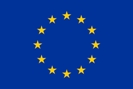 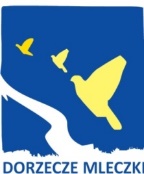 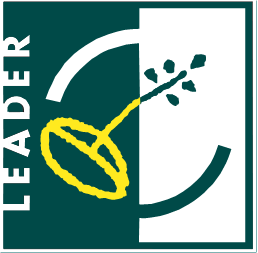 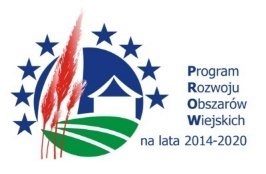 „Europejski Fundusz Rolny na rzecz Rozwoju Obszarów Wiejskich: Europa inwestująca w obszary wiejskie”. Załącznik nr 1 do zapytania ofertowegoOFERTA..................................................................................................................................................Nazwa i siedziba oferenta/pieczęć oferentaStowarzyszenie Lokalna Grupa Działania 
„Dorzecze Mleczki”ul. Kilińskiego 2537-200 Przeworsk Odpowiadając na zapytanie ofertowe z dnia ……………. obejmujące Przedmiot zamówienia opisany w punkcie II, III, IV  zapytania ofertowegoOferujemy wykonywanie zamówienia za cenę:*Wyjaśnienie dotyczące podatku VAT: Cena brutto = Cena netto, podatek VAT 23% zgodnie z art. 119 ustawy o podatku od towarów i usług – szczególna procedura: faktura wystawiana jest bez umieszczania stawki i kwoty podatku VAT.RAZEM słownie brutto ............................................................................................................................................ złOświadczenia:- Oświadczam, że posiadam uprawnienia do wykonywania ww. czynności.- Oświadczam, że posiadam niezbędną wiedzę i doświadczenie, oraz dysponuję potencjałem niezbędnym do wykonania zamówienia.
- Oświadczam, że sytuacja ekonomiczna i finansowa firmy zapewni wykonanie zamówienia.………………….                                                  …………………………………....................   Miejscowość i data	                                                                Podpis osoby uprawnionej do reprezentacji oferentaLP.Nazwa JednostkaIlość Cena jednostkowa brutto*Cena brutto*1234561.WyżywienieWyżywienieWyżywienieWyżywienieWyżywienie1.1Obiady w drodzesztuka1.2Obiady we Włoszechsztuka1.3Kolacjesztuka2.ZakwaterowanieZakwaterowanieZakwaterowanieZakwaterowanieZakwaterowanie2.1Noclegisztuka3.TransportTransportTransportTransportTransport3.1Przejazd autokarem  (obejmuje opłaty za przejazd autostradami i opłaty parkingowe)km4.UbezpieczenieUbezpieczenieUbezpieczenieUbezpieczenieUbezpieczenie4.1Ubezpieczenie NNW i KLsztukaRAZEMRAZEMRAZEMRAZEMRAZEM